Transition University of St Andrews: Volunteer Task DescriptionYour Role	Position:	 	StAnd Re-Use Intern	Aims:	To support us with our StAnd Re-Use project to encourage a reuse culture and tackle waste in both the local and student communities. Alongside this we are also looking to build on beach cleans and pave out policy proposals to influence change in both the town and University’s waste practice.  		http://www.transitionsta.org/the-history-of-st-andreuse/	Main Tasks:	(1) To help plan, promote and run StAnd Re-Use throughout the year; and (2) work on policy proposals to tackle waste. There is also flexibility in this role in which we will support the role-holder in exploring their own ambitions for zero waste in town. Time commitment:  2 hours per week	Times of day: 	0900h – 1700hBase:			Transition University of St Andrews, Woodburn Place.Skills needs:				1.  Organisational skills				2.  Reporting and analysis skills		3. Ability to work within a teamBenefits to Volunteer:				1.  Work experience (See attached Skills Map)			2.  Project report experience		3.  A Transition University of St Andrews volunteer pack	5. Compatible with the Saltire Awards scheme for volunteers 	    aged 12-25.For further information email transition@st-andrews.ac.uk or call 01334 464000.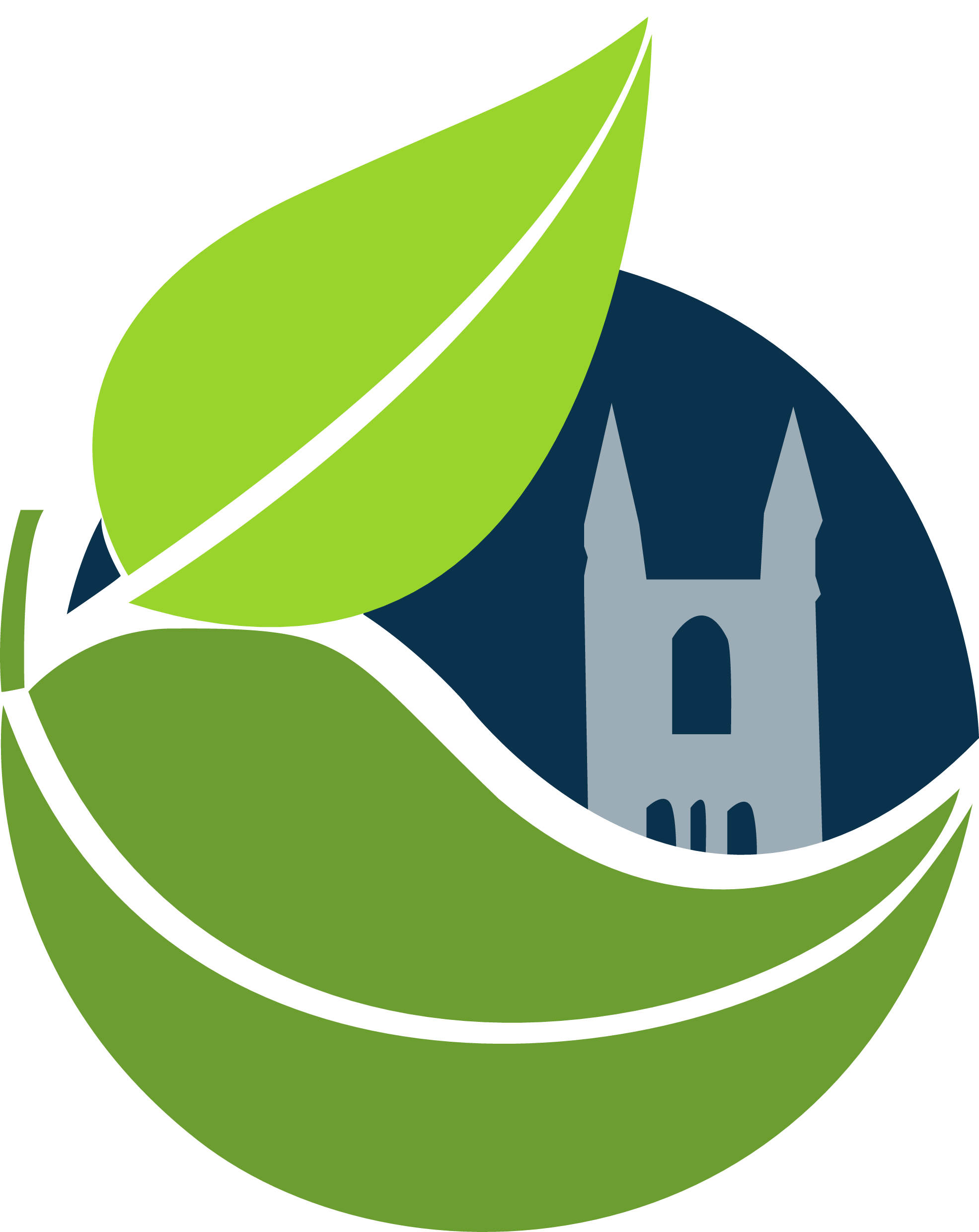 Transition University of St Andrews: Environmental Skills MapPosition:	StAnd Re-Use InternAt Transition University of St Andrews we are keen to ensure that our volunteers receive maximum benefit for their time spent on assisting with our projects. As a consequence, we try to ensure our volunteer positions enhance the skill set of the participants. We have teamed up with The Institute of Environmental Management and Assessment and the Careers Centre to match our positions with the environmental skills set required for those wishing to work in the environment profession. The table below outlines which training opportunities we think this position offers.  Transition University of St Andrews: Benefit to the OrganisationPosition:	StAnd Re-Use InternAt Transition University of St Andrews we recognise that our volunteers like to know how they are contributing to the work of our organisation. Most of our volunteers will contribute to many aspects of Transition, however, we have identified this role as being particularly complementary with our Circular Economy Projects. Through our Circular Economy projects we aim to provide an alternative, more sustainable approach to consumption practices. This volunteer position is linked to the StAndRe-Use Project which is a student run organisation which tries to encourage reuse of items within the student community. We think that it is important to encourage reuse within the student community because:Studies have shown students are worse than average at recyclingHabits created at University have the potential to remain with students foreverIt reduces the volume of waste going to landfillReduction of waste through reuse is one of the most environmentally friendly ways to engage with waste managementIt provides low-cost, low-carbon goods for new students	Sustainability Skills and Knowledge Set		Sustainability Skills and Knowledge Set		Sustainability Skills and Knowledge Set	Knowledge and UnderstandingUnderstand Environmental and Sustainability PrinciplesXKnowledge and UnderstandingUnderstand Environmental Policy IssuesKnowledge and UnderstandingAwareness of Environmental Management and Assessment ToolsXKnowledge and UnderstandingAware of Environmental Legislation and Know How to Assess ComplianceXKnowledge and UnderstandingAware of Key Business and Commercial ToolsAnalytical ThinkingCollect Data and Undertake Analysis and EvaluationXAnalytical ThinkingResearch and Plan Sustainable SolutionsXCommunicationDetermine Effective Communication MethodsCommunicationEngage with StakeholdersXSustainable PracticeSupport the Implementation of Environmental Management and/or Assessment ToolsXSustainable PracticePropose Ways to Improve Environmental PerformanceXSustainable PracticeAware of How a Changing Environment Creates Opportunities and Risks for OrganisationsLeadership for ChangeSupport Change in An OrganisationXLeadership for ChangeEncourage Others to Improve SustainabilityX